Brooklyn Tigers Corona-träningAlla pass startar med 5 min jogguppvärmning och avslutas med 5 min nedjogg samt stretch. Alla stretchövningar a' 40 sek/muskel efter löppassen.
Framsida lår, baksida lår, höftböjaren, vader, korta vadmuskeln, sätet, höften.
Utegym finns bl a på Ormberget, Kronan eller vid Lulsundskanalen, fd Golfängen.Dag 1
Löpning valfritt underlag/terräng7-8 kilometer jogging 50 %
Ryggups: 4 x 25
Fällkniven: 4 x 15Dag 2
Överkropp utegym
Chins/liggande chins: 4 x 8 (kör vanliga chins om ni orkar, annars liggande, ni kan också variera 2 set i vardera)
Axelpress: 4 x 12 (variera tyngden, kör några reps på tyngsta och byt i setet om ni behöver)
Dips: 4 x 10 (eller så många ni orkar)
Ryggdrag: 4 x 10 (om det finns)
Strikta armhävningar: 4 x 15, hela vägen ned till bröstet i lugnt tempo
Armgång: 4 varv

Dag 3
Stavgång backe; hjärta, lungor och armar (skonsamt för rygg/knäproblem)
Skidliften i Ormbergsbacken, 10 varv
(eller motsvarande brant backe, gå så fort ni kan uppför med hjälp av stavarna, hitta en rytm med diagonalen)
Gåvila nedMage, crunches: 4 x 25.
OBS: Använd broddar eller dobbskor likt Ice Bugs.

Dag 4
VilaDag 5
Löpning, plant underlag, intervaller12 x 1 min 70 %
Ryggups: 4 x 25Armhävningar, explosiva: 4 x 20
OBS: Använd broddar eller dobbskor likt Ice Bugs om det är halkigt.
Dag 6 
Ben/rygg, utegym
Marklyft: 4 x 15
Benböj: 4 x 12
Utfall: 4 x 8/ben (med stång i utegym eller utfallsgång med en sten på ca 10-15 kilo, 4 x 16 steg)
Upphopp låda: 4 x 10 (ca 50-60 cm hög)
Tåhävningar: 3 x 40
Höftlyft: 3 x 15/sida
Mage, crunches: 4 x 25Dag 7
Löpning
I backe; Kronanbacksvägen/Ormbergsvägen eller motsvarande
10 x 1 min 70-80 %, hårt tempo hela vägen
Gåvila tillbaka
Jämfotahopp: 5 x 5
Skridskohopp: 5 x 10 (5/ben)
OBS: Använd broddar eller dobbskor likt Ice Bugs om det är halkigt.
OBS: Enligt gällande restriktioner ska vi undvika gym, om det ändras så uppdateras fysprogrammet. Nu måste vi förhålla oss till utomhusträning individuellt och ej som lag.
Vid frågor eller funderingar, sms:a, ring eller mejla:Jimmy Landström, fystränare, 070 236 85 64, jimmy.landstrom@boden.travsport.se
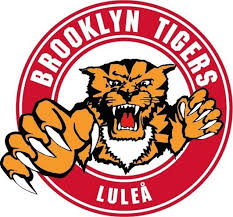 